ПОЯСНЮВАЛЬНА ЗАПИСКА№ ПЗН-62239 від 21.06.2024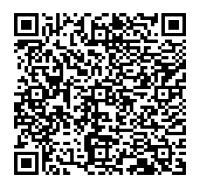 до проєкту рішення Київської міської ради:Про укладення на новий строк з гаражно - будівельним кооперативом «ВИГУРІВЩИНА – 4» договору оренди земельної ділянки від 16 квітня 2021 року № 332 для експлуатації та обслуговування гаражів на перетині вулиць Милославської та Електротехнічної у Деснянському районі м. КиєваЮридична особа:2. Відомості про земельну ділянку (кадастровий № 8000000000:62:211:0004).* Наведені розрахунки НГО не є остаточними і будуть уточнені відповідно до вимог законодавства при оформленні права на земельну ділянку.3. Обґрунтування прийняття рішення.Розглянувши звернення зацікавленої особи, відповідно до Земельного кодексу України, Закону України «Про оренду землі» Департаментом земельних ресурсів виконавчого органу Київської міської ради (Київської міської державної адміністрації) (далі – Департамент) розроблено цей проєкт рішення.4. Мета прийняття рішення.Метою прийняття рішення є забезпечення реалізації встановленого Земельним кодексом України права особи на оформлення права користування на землю.5. Особливі характеристики ділянки.6. Стан нормативно-правової бази у даній сфері правового регулювання.Загальні засади та порядок укладення договорів оренди земельних ділянок на новий строк  визначено Законом України «Про оренду землі».Проєкт рішення не стосується прав і соціальної захищеності осіб з інвалідністю та не матиме впливу на життєдіяльність цієї категорії.Проєкт рішення не містить службової інформації у розумінні статті 6 Закону України «Про доступ до публічної інформації».Проєкт рішення не містить інформаціі про фізичну особу (персональні дані) у розумінні статей 11 та 21 Закону України «Про інформацію» та статті 2 Закону України «Про захист персональних даних».7. Фінансово-економічне обґрунтування.Реалізація рішення не потребує додаткових витрат міського бюджету.Відповідно до Податкового кодексу України та рішення Київської міської ради                              від 14.12.2023 № 7531/7572 «Про бюджет міста Києва на 2024 рік» орієнтовний розмір річної орендної плати складатиме:  13 644,32 грн (0,1%) на рік.8. Прогноз соціально-економічних та інших наслідків прийняття рішення.Наслідками прийняття розробленого проєкту рішення стане реалізація зацікавленою особою своїх прав щодо оформлення права користування земельною ділянкою.Доповідач: директор Департаменту земельних ресурсів Валентина ПЕЛИХ Назва	Гаражно - будівельний кооператив «ВИГУРІВЩИНА – 4» (ЄДРПОУ 25638324) (далі – Кооператив) Перелік засновників (учасників) юридичної   особиРАБЧУК ІГОР АДАМОВИЧ+ інші члени кооперативу -     183 чоловікаАдреса засновника: Україна, 02217, місто Київ, вулиця Драйзера Кінцевий бенефіціарний   власник (контролер)- Клопотаннявід 26.01.2024 № 531805882 Місце розташування (адреса)м. Київ, перетин вулиць Милославської та Електротехнічної у Деснянському районі Площа2,1589 га Вид та термін користуванняоренда на 3 роки (укладення на новий строк)Код виду цільового призначення02.06 для колективного гаражного будівництва (для експлуатації та обслуговування гаражів) Нормативна грошова   оцінка  (за попереднім розрахунком*)13 644 323,33 грн Наявність будівель і   споруд на ділянці:Забудована. З виїздом на місце розташування земельної  ділянки встановлено, що на земельній ділянці розміщується гаражний автокооператив. Ділянка частково огороджена, встановлений шлагбаум для заїзду автомобілів                                       (акт обстеження земельної ділянки від 31.05.2024                                        № ДК/128-АО/2024).Право приватної власності громадян на частину гаражних боксів оформлено документально та зареєстровано в Державному реєстрі речових прав на нерухоме майно. Наявність ДПТ:Детальний план території не затверджений. Функціональне   призначення згідно з Генпланом:Території промислові (на розрахунковий період). Правовий режим:Земельна ділянка згідно з відомостями Державного реєстру речових прав на нерухоме майно перебуває у комунальній власності територіальної громади міста Києва.Згідно з відомостями Державного земельного кадастру: категорія земель - землі житлової та громадської забудови, код виду цільового призначення - 02.06. Розташування в зеленій   зоні:Відповідно до Генерального плану міста Києва та проекту планування його приміської зони на період до 2020 року, затвердженого рішенням Київської міської ради від 28.03.2002 № 370/1804, земельна ділянка за функціональним призначенням  не відноситься до територій зелених насаджень. Інші особливості:Земельна ділянка відповідно до рішення Київської міської ради від 24.09.2020 № 466/9545 передана Кооперативу в оренду на    3 роки для експлуатації та обслуговування гаражів на перетині вулиць Милославської та Електротехнічної у Деснянському районі міста Києва (договір оренди земельної ділянки від 16.04.2021 № 332).Термін оренди за договором до  16.04.2024.Згідно з даними листа ГУ ДПС у м. Києві від 27.02.2024                     № 5923/5/26-15-13-01-05 (наданого на лист Департаменту               від 01.02.2024 № 05716-1503) станом на 01.02.2024 за  Кооперативом податковий борг не обліковується.Відповідно до листа ГУ ДПС у м. Києві від 13.06.2024                            № 17305/5/26-15-13-01-05 станом на 01.06.2024 Кооператив не включено до переліку підприємств-боржників зі сплати земельного податку та орендної плати за землю.Зазначаємо, що Департамент не може перебирати на себе повноваження Київської міської ради та приймати рішення про укладення (відмову в укладенні) договорів оренди землі на новий строк, оскільки відповідно до положень Закону України  «Про оренду землі», пункту 34 частини першої статті 26 Закону України «Про місцеве самоврядування в Україні» та статей 9, 122 Земельного кодексу України такі питання вирішуються виключно на пленарних засіданнях сільської, селищної, міської ради.Зазначене підтверджується, зокрема, рішеннями Верховного Суду від 28.04.2021 у справі № 826/8857/16, від 17.04.2018 у справі № 826/8107/16, від 16.09.2021 у справі № 826/8847/16.Зважаючи на вказане, цей проєкт рішення направляється для подальшого розгляду Київською міською радою відповідно до її Регламенту.Директор Департаменту земельних ресурсівВалентина ПЕЛИХ